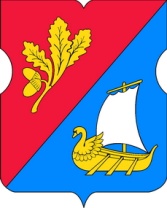 СОВЕТ ДЕПУТАТОВ муниципального округа Старое Крюково РЕШЕНИЕ16 февраля  2016 года № 02/02Об  информации заведующего филиалом «Солнечный» ГБУ ТЦСО «Зеленоградский» о работе учреждения в 2015 годуЗаслушав в соответствии с пунктом 6  части 1 статьи 1 Закона города Москвы от 11 июля 2012 года № 39 «О наделении органов местного самоуправления муниципальных округов в городе Москве отдельными полномочиями города Москвы» ежегодную информацию заведующего филиалом «Солнечный» ГБУ Территориальный центр социального обслуживания «Зеленоградский» Черненко Е.А.,   Совет депутатов муниципального округа Старое Крюково решил:1.Принять к сведению информацию Черненко Е.А., заведующего филиалом «Солнечный» ГБУ Территориальный центр социального обслуживания  «Зеленоградский», об основных направлениях и результатах деятельности учреждения в 2015 году.2.Отметить положительные отзывы жителей о работе учреждения, хорошо организованное взаимодействие с общественными организациями.3. Считать приоритетным направлением в работе филиала «Солнечный»  ГБУ ТЦСО «Зеленоградский» оказание адресной помощи населению муниципального округа Старое Крюково. 4. Направить настоящее решение в Департамент территориальных органов исполнительной власти города Москвы, ГБУ ТЦСО «Зеленоградский», прокуратуру Зеленоградского административного округа города Москвы.5. Опубликовать настоящее решение в бюллетене «Московский муниципальный вестник» и разместить на официальном сайте муниципального округа Старое Крюково.6.Контроль за выполнением настоящего решения возложить на главу муниципального округа Старое Крюково  Суздальцеву И.В.  Глава муниципального округаСтарое Крюково					                   И.В.Суздальцева 